Objednávka	číslo:	32/OTH/2024 ze dne: 12.3.2024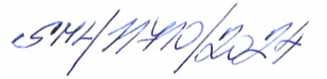 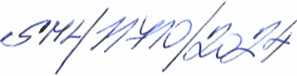 Odběratel: Město Fryštáknám. Míru 43, 763 16 FryštákKB a.s., Zlín, č.ú. 3724-661/0100IČO	00283916DIČ	CZ 00283916Dodavatel:IČO DIČCentrum dopravního výzkumu, v.v.i. Líšenská33a636 00 Brno44994575Dodávka je v režimu přenesené daňové povinnosti:Dodávka je v režimu přenesené daňové povinnosti:zaškrtnutí = cena bez volné políčko = cena vč. DPHStavební akce jeStavební akce je opravou investicíPŘEDMĚT OBJEDNÁVKY (dodání zboží/služeb)PŘEDMĚT OBJEDNÁVKY (dodání zboží/služeb)Termín plněníPředpokládaná cenaObjednáváme u Vás dle cenové nabídky:Hlavní prohlídky mostů a lávek ve Fryštáku: Fr3, Fr4, Fr8, Fr9, Fr15, Fr17, Fr18 a lávka L3Objednáváme u Vás dle cenové nabídky:Hlavní prohlídky mostů a lávek ve Fryštáku: Fr3, Fr4, Fr8, Fr9, Fr15, Fr17, Fr18 a lávka L3do 06/2023Do 55 000,- bez DPHPředmět objednávky je rozpočtově zajištěn:ANO*ANO*NE*Vyřizuje: xxxxxOdbor:	OTHTelefon: xxxxE-mail:	xxxObjednávka je vyhotovena v rámci předběžné kontroly v rámci schvalovacího procesu č. 416/2004 sb. nám.  MĚSTO FRYŠTÁK nám. Míru 43		763 16 Fryšták IČO: 00283916razítko a podpis příkazce operace (objednatele)Objednávka je vyhotovena v rámci předběžné kontroly v rámci schvalovacího procesu č. 416/2004 sb. nám.  MĚSTO FRYŠTÁK nám. Míru 43		763 16 Fryšták IČO: 00283916razítko a podpis příkazce operace (objednatele)Objednávka je vyhotovena v rámci předběžné kontroly v rámci schvalovacího procesu č. 416/2004 sb. nám.  MĚSTO FRYŠTÁK nám. Míru 43		763 16 Fryšták IČO: 00283916razítko a podpis příkazce operace (objednatele)Stanovisko správce rozpočtuZpůsob zajištění finančního krytí:individuální příslib*omezující podmínky:limitovaný příslib*cenový limit:termín plnění:Fakturujte na adresu:Město FRYŠTÁK nám. Míru 43 763 16 FRYŠTÁKObjednávka je vyhotovena v rámci předběžné kontroly v rámci schvalovacího postupu ust. § 13 odst. 4 vyhlášky č. 416/2004 Sb.podpis správce rozpočtu